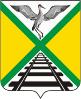  СОВЕТ МУНИЦИПАЛЬНОГО РАЙОНА«ЗАБАЙКАЛЬСКИЙ РАЙОН»РЕШЕНИЕпгт.Забайкальск 25 сентября 2019 года                                                                                  № 278     О согласии на полную или частичную замену дотаций на выравнивание бюджетной обеспеченности муниципального района «Забайкальский район» дополнительными нормативами отчислений в бюджет муниципального района «Забайкальский район» от налога на доходы физических лиц            В соответствии со статьей 138 Бюджетного кодекса Российской Федерации, руководствуясь статьей 24  Устава муниципального района «Забайкальский район» Забайкальского края,  Совет муниципального района «Забайкальский район» решил:      1.Дать согласие на полную или частичную замену дотаций на выравнивание бюджетной обеспеченности муниципального района «Забайкальский район» дополнительными нормативами отчислений в бюджет муниципального района «Забайкальский район» от налога на доходы физических лиц на 2020 - 2022 годы.      2. Официально опубликовать  и обнародовать настоящее решение в порядке, установленном Уставом муниципального района «Забайкальский район».      3.Настоящее решение вступает в силу на следующий день после официального опубликования (обнародования).И.о. Главы муниципального района«Забайкальский район»                                                             В.Н. Беломестнова                                                   